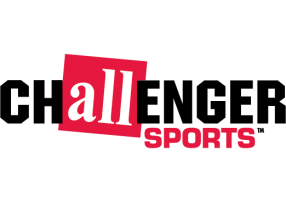 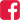 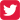 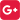 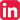 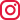 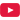 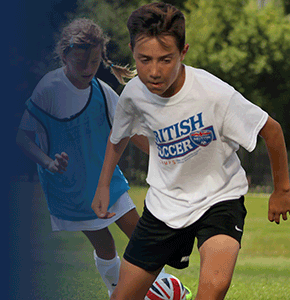 British Soccer Camp is coming to Smithville THIS Summer..Camp Dates: July 30th - August 3rdCamp Location: West Lincoln Leisureplex complex, 2543 South Grimsby Rd. 6, Smithville,ON.Key Dates: Jersey Deadline - June 15th$10 Late Fee - July 20thBritish Soccer Camp is coming to Smithville THIS Summer..Camp Dates: July 30th - August 3rdCamp Location: West Lincoln Leisureplex complex, 2543 South Grimsby Rd. 6, Smithville,ON.Key Dates: Jersey Deadline - June 15th$10 Late Fee - July 20thCLICK HERE TO REGISTER!CLICK HERE TO REGISTER!CLICK HERE TO REGISTER!CLICK HERE TO REGISTER!CLICK HERE TO REGISTER!CLICK HERE TO REGISTER!CLICK HERE TO REGISTER!CLICK HERE TO REGISTER!CLICK HERE TO REGISTER!CLICK HERE TO REGISTER!CLICK HERE TO REGISTER!CLICK HERE TO REGISTER!CLICK HERE TO REGISTER!CLICK HERE TO REGISTER!CLICK HERE TO REGISTER!CLICK HERE TO REGISTER!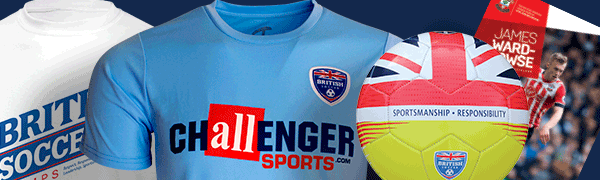 Receive over $100 of Free Gifts with camp sign-up.Free Camp T-shirt, Soccer Ball, Action Poster with Camp Report, 12-month Subscription to Online Coaching Resource, and our new Personal Coach App.Improve your game.. Develop new skills & refine existing ones, Play with more confidence & have fun, learn to play with respect, responsibility, sportsmanship, leadership & represent your country in your very own World Cup!Receive over $100 of Free Gifts with camp sign-up.Free Camp T-shirt, Soccer Ball, Action Poster with Camp Report, 12-month Subscription to Online Coaching Resource, and our new Personal Coach App.Improve your game.. Develop new skills & refine existing ones, Play with more confidence & have fun, learn to play with respect, responsibility, sportsmanship, leadership & represent your country in your very own World Cup!Receive over $100 of Free Gifts with camp sign-up.Free Camp T-shirt, Soccer Ball, Action Poster with Camp Report, 12-month Subscription to Online Coaching Resource, and our new Personal Coach App.Improve your game.. Develop new skills & refine existing ones, Play with more confidence & have fun, learn to play with respect, responsibility, sportsmanship, leadership & represent your country in your very own World Cup!Receive over $100 of Free Gifts with camp sign-up.Free Camp T-shirt, Soccer Ball, Action Poster with Camp Report, 12-month Subscription to Online Coaching Resource, and our new Personal Coach App.Improve your game.. Develop new skills & refine existing ones, Play with more confidence & have fun, learn to play with respect, responsibility, sportsmanship, leadership & represent your country in your very own World Cup!Receive over $100 of Free Gifts with camp sign-up.Free Camp T-shirt, Soccer Ball, Action Poster with Camp Report, 12-month Subscription to Online Coaching Resource, and our new Personal Coach App.Improve your game.. Develop new skills & refine existing ones, Play with more confidence & have fun, learn to play with respect, responsibility, sportsmanship, leadership & represent your country in your very own World Cup!Receive over $100 of Free Gifts with camp sign-up.Free Camp T-shirt, Soccer Ball, Action Poster with Camp Report, 12-month Subscription to Online Coaching Resource, and our new Personal Coach App.Improve your game.. Develop new skills & refine existing ones, Play with more confidence & have fun, learn to play with respect, responsibility, sportsmanship, leadership & represent your country in your very own World Cup!Receive over $100 of Free Gifts with camp sign-up.Free Camp T-shirt, Soccer Ball, Action Poster with Camp Report, 12-month Subscription to Online Coaching Resource, and our new Personal Coach App.Improve your game.. Develop new skills & refine existing ones, Play with more confidence & have fun, learn to play with respect, responsibility, sportsmanship, leadership & represent your country in your very own World Cup!Receive over $100 of Free Gifts with camp sign-up.Free Camp T-shirt, Soccer Ball, Action Poster with Camp Report, 12-month Subscription to Online Coaching Resource, and our new Personal Coach App.Improve your game.. Develop new skills & refine existing ones, Play with more confidence & have fun, learn to play with respect, responsibility, sportsmanship, leadership & represent your country in your very own World Cup!Receive over $100 of Free Gifts with camp sign-up.Free Camp T-shirt, Soccer Ball, Action Poster with Camp Report, 12-month Subscription to Online Coaching Resource, and our new Personal Coach App.Improve your game.. Develop new skills & refine existing ones, Play with more confidence & have fun, learn to play with respect, responsibility, sportsmanship, leadership & represent your country in your very own World Cup!Receive over $100 of Free Gifts with camp sign-up.Free Camp T-shirt, Soccer Ball, Action Poster with Camp Report, 12-month Subscription to Online Coaching Resource, and our new Personal Coach App.Improve your game.. Develop new skills & refine existing ones, Play with more confidence & have fun, learn to play with respect, responsibility, sportsmanship, leadership & represent your country in your very own World Cup!Receive over $100 of Free Gifts with camp sign-up.Free Camp T-shirt, Soccer Ball, Action Poster with Camp Report, 12-month Subscription to Online Coaching Resource, and our new Personal Coach App.Improve your game.. Develop new skills & refine existing ones, Play with more confidence & have fun, learn to play with respect, responsibility, sportsmanship, leadership & represent your country in your very own World Cup!Receive over $100 of Free Gifts with camp sign-up.Free Camp T-shirt, Soccer Ball, Action Poster with Camp Report, 12-month Subscription to Online Coaching Resource, and our new Personal Coach App.Improve your game.. Develop new skills & refine existing ones, Play with more confidence & have fun, learn to play with respect, responsibility, sportsmanship, leadership & represent your country in your very own World Cup!Receive over $100 of Free Gifts with camp sign-up.Free Camp T-shirt, Soccer Ball, Action Poster with Camp Report, 12-month Subscription to Online Coaching Resource, and our new Personal Coach App.Improve your game.. Develop new skills & refine existing ones, Play with more confidence & have fun, learn to play with respect, responsibility, sportsmanship, leadership & represent your country in your very own World Cup!Receive over $100 of Free Gifts with camp sign-up.Free Camp T-shirt, Soccer Ball, Action Poster with Camp Report, 12-month Subscription to Online Coaching Resource, and our new Personal Coach App.Improve your game.. Develop new skills & refine existing ones, Play with more confidence & have fun, learn to play with respect, responsibility, sportsmanship, leadership & represent your country in your very own World Cup!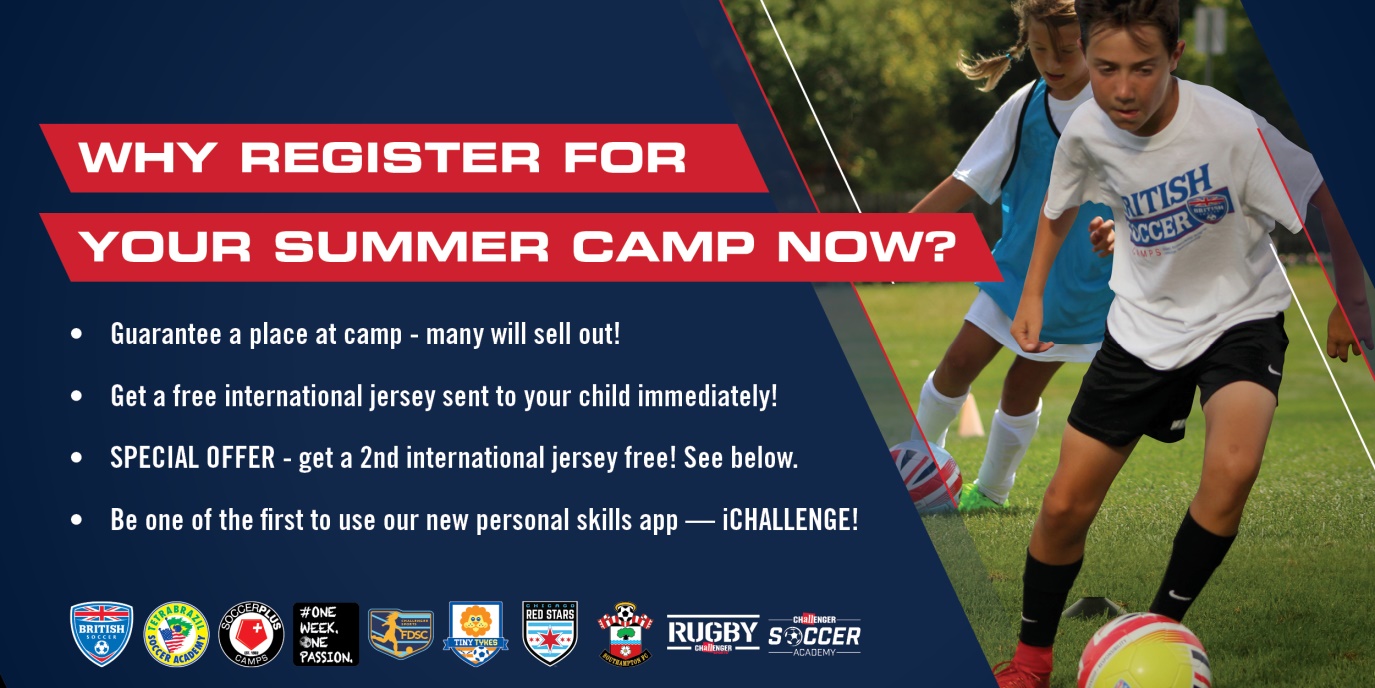 CLICK HERE TO REGISTER!CLICK HERE TO REGISTER!CLICK HERE TO REGISTER!CLICK HERE TO REGISTER!CLICK HERE TO REGISTER!CLICK HERE TO REGISTER!CLICK HERE TO REGISTER!CLICK HERE TO REGISTER!CLICK HERE TO REGISTER!CLICK HERE TO REGISTER!CLICK HERE TO REGISTER!CLICK HERE TO REGISTER!CLICK HERE TO REGISTER!CLICK HERE TO REGISTER!CLICK HERE TO REGISTER!CLICK HERE TO REGISTER!